Publicado en Valencia el 11/11/2022 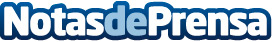 La cadena logística de frío supone el 15% del consumo eléctrico europeoTal y como explica Isotermia Soluciones S.L.N.E, tomando datos de la Asociación de Empresas de Frío y sus Tecnologías, se hace imprescindible aumentar la eficiencia energética de las instalaciones frigoríficasDatos de contacto:Oscar Rodríguez622200558Nota de prensa publicada en: https://www.notasdeprensa.es/la-cadena-logistica-de-frio-supone-el-15-del Categorias: Nacional Gastronomía Logística Consumo Otras Industrias http://www.notasdeprensa.es